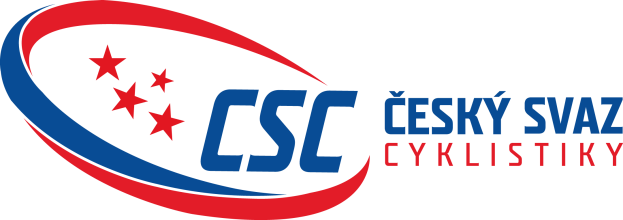 STATUT ČLENA SCMJá, níže podepsanýJméno a příjmení sportovce (dále „člen“)……………………………………………………………………………………………………………..………………………Oddíl:	……………………………………………………….…	SCM: ……………………………………….…………Rodné číslo: …………………………………………………  UCI ID: ………………………………….……………Adresa trvalého bydliště: ……………………………………………………………………………………………Tel: ………………………………………………………………	e-mail: ………………………………………………se tímto jako člen sportovního centra mládeže zavazuji dodržovat následující ujednání, s nimiž jsem byl dostatečně obeznámen:zúčastňovat se tréninkového procesu, sportovních soutěží, výcvikových táborů a lékařsko-tělovýchovného vyšetření dle plánu sportovní přípravyvést si řádně tréninkový deník a výkazdodržovat pokyny trenéra a členů realizačního týmu při sportovní činnosti i v občanském životě a vystupovat v duchu morálních zásadvynakládat v rámci svých schopností a možností maximální úsilí ke splnění stanovených výkonnostních cílů, v závodech soutěžit čestně, znát a dodržovat pravidla a sportovní řádypři nominaci na akci státní sportovní reprezentace plnit povinnosti, vyplývající ze statutu reprezentanta, zúčastňovat se jí a usilovat o úspěšnou reprezentaci, dbát pokynů reprezentačního trenéradbát o své zdraví, dodržovat zásady denního režimu, životosprávy, hygieny, regenerace a rehabilitacevyvarovat se dopingu v jakékoliv formě a podoběřádně pečovat o zapůjčenou sportovní výstroj a výzbroj, při jeho ztrátě jej uhradit v plné výšiřádně plnit školní povinnosti, v případě zameškání vyučování z důvodu tréninku, závodů či soustředění doplnit si a doučit se danou látkuSCM se tímto zavazuje dodržovat:do 15. listopadu informovat člena o zařazení do SCM pro další kalendářní rokdo 30. listopadu informovat člena o plánu závodů, soustředění a výcvikových táborů v dalším kalendářním rocevytvořit základní podmínky pro sportovní přípravu, lékařsko – tělovýchovné sledování, regeneraci a rehabilitacizajistit vedení tréninkového procesu kvalifikovaným trenéremumožnit osobní růst členům SCMčástečně hradit z prostředků SCM náklady spojené s výcvikovými tábory, s nákupem sportovního materiálu a lékařsko – tělovýchovným sledováním Platnost tohoto Statutu končí: uplynutím doby, na kterou byl sjednán dohodou výpovědí ze strany SCM v případě, že:- sportovec závažným způsobem porušil ustanovení čl. 3, odst. 2 této smlouvy, - není reálné splnění stanoveného výkonnostního cíle do konce smluvní doby - je nutno realizovat úsporná opatření,- bez udání důvodů. výpovědí ze strany sportovce bez udání důvodůčlen je vyřazen k 1.10. ze SCM, pokud dosáhne v následujícím roce 19 let. V případě, jedná-li se o reprezentanta U23, zařazeného do vybraného SCM, je tento závodník vyřazen, pokud dosáhne v následujícím roce 23 let. Pokud bude závodník U23 vyřazen ze státní reprezentace, bude mu současně ukončena činnost v SCM.člen může být vyřazen vedoucím SCM, pokud nesplňuje stanovené výkonnostní cíle a to vždy k 1.10. člen může být vyloučen z důvodu závažného provinění v bodě 1 tohoto statutu, o vyloučení musí požádat vedoucí SCM prezídium, které o vyloučení rozhodnečlen může požádat prezídium písemnou formou o vyřazení ze SCM, prezídium rozhodne, zda bude a za jakých podmínek závodník ze SCM vyřazenPlatnost toho statutu se sjednává na dobu:		  neurčitou								 určitou do …………………………Člen tímto uděluje SCM a ČSC souhlas se zveřejněním svých dat v evidenci ČSC a souhlas se zveřejněním informace, že je zařazen v SCM, na internetových stránkách ČSC. Tento souhlas člen uděluje i ve vztahu k Ministerstvu školství, mládeže a tělovýchovy, Národní sportovní agentuře, České unii sportu a Českému olympijském výboru. Tento souhlas se též uděluje pro situace, kdy je poskytnutí těchto informací nezbytné pro získání dotace či grantu, či kde tak předpokládá zákon. V …………………………….. dne …………………………………….Podpis člena (zákonného zástupce): …………………………………………………………….Podpis statutárního zástupce SCM: ……………………………………………………………….Souhlas předsedy komise disciplíny (pokud je vyžadován):se zařazením do SCM: 	  souhlasím 		 nesouhlasímPodpis předsedy komise disciplíny: ……………………………………………………………